DOCUMENT TITLE:	TSR - Besloten RuimtesDOCUMENT NUMBER:	KPNWE.WI.11.HSCO.064REVIEW NUMBER: 	0EFFECTIVE DATE:    	01 Dec 2017NEXT REVIEW DATE:	01 Dec 2020 .. CONFIDENTIALITY:The information contained in this document is confidential to Kuwait Petroleum International Ltd. Copyright © Kuwait Petroleum International Ltd.  Copying of this document in any format is not permitted without written permission from the management of Kuwait Petroleum International Ltd.This document is reviewed and approved according to the released online Document Approval Flow *Access rights:	       Generally Accessible INLEIDING BESLOTEN RUIMTESBesloten ruimtes zijn een risicovolle werkomgeving doordat ze vaak vochtig, donker en slecht geventileerd zijn. De gevaren die hier voorkomen kunnen zich ook elders voordoen, maar in besloten ruimtes is het veel moeilijker er iets tegen te doen.Men moet zich dus goed bewust zijn van de gevaren en de veiligheidsmaatregelen steeds nauwgezet in acht nemen.TOELICHTING & RISICO’STOELICHTING & RISICO’SBesloten ruimtes zijn ruimtes – ook bovengronds:die moeilijk toegankelijk zijndie men moeilijk snel kan verlatenmet slechte ventilatie of verluchtingmet geen of slechte verlichtingmet weinig bewegingsruimtewaar een gevaarlijke atmosfeer aanwezig isdie niet bestemd zijn voor een langdurig verblijfmet leidingen en kabels op onverwachte plaatsendie klein, vochtig en onhandig zijn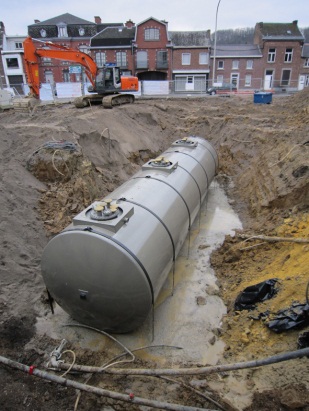 Voorbeelden: tank, peilput graafput, diepe sleuven tanks tanks kruipkelder, peilput tanks, olieafscheider zie andere voorbeelden doorgangen, liftschacht riolen, afwatering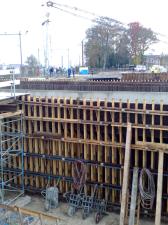 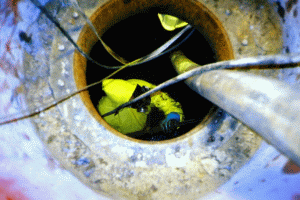 Volgende risico’s zijn verbonden aan besloten ruimtes: (picto’s toevoegen))brand en explosie omwille van dampen/gassen die in de ruimte zelf voorkomen of daaruit kunnen ontstaan of door de aard van de werken (vuur en vonken)verstikking door zuurstoftekortvergiftiging door gevaarlijke stoffen afkomstig van de werken, leidingen, lassen, …elektrocutie door zweten (vochtige huid) omwille van slechte ventilatie of geleidende materialen van de ruimteknelling door te weinig bewegingsruimte en meer nog als er bewegende delen aanwezig zijnvallen en uitglijden door de producten die er aanwezig zijn, vocht, mosvormingVolgende risico’s zijn verbonden aan besloten ruimtes: (picto’s toevoegen))brand en explosie omwille van dampen/gassen die in de ruimte zelf voorkomen of daaruit kunnen ontstaan of door de aard van de werken (vuur en vonken)verstikking door zuurstoftekortvergiftiging door gevaarlijke stoffen afkomstig van de werken, leidingen, lassen, …elektrocutie door zweten (vochtige huid) omwille van slechte ventilatie of geleidende materialen van de ruimteknelling door te weinig bewegingsruimte en meer nog als er bewegende delen aanwezig zijnvallen en uitglijden door de producten die er aanwezig zijn, vocht, mosvormingVEILIGHEIDSEISENVEILIGHEIDSEISENMOET ALTIJD !!!CHECKMOET ALTIJD !!!CHECKStandaard PERSOONLIJKE BESCHERMINGSMIDDELENbeschermingskledij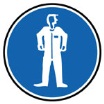 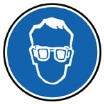 veiligheidsbril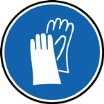 veiligheidshandschoenen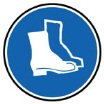 veiligheidsschoenen of – laarzen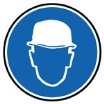 veiligheidshelm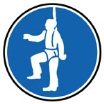 valbeveiliging / reddingsmiddel indien nodigMangat-, buiten- of VEILIGHEIDSWACHTALTIJD 1 persoon die buiten blijft als veiligheidswacht – taken;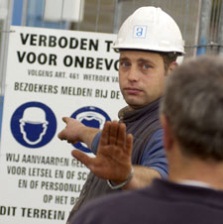 communicatie met persoon in de besloten ruimte;nazien van de ventilatie-inrichting;in geval van nood, de hulpdiensten waarschuwen
en hulp bieden aan de persoon in de besloten ruimte.SIGNALISATIE – AFZETTEN VAN DE WERKPLEKbv. veiligheidslint, hekwerk of sterke roosters (betonnet) op de openingenopen putten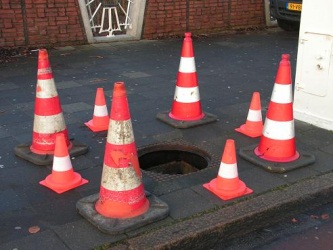 horizontale mangatenopen ventilatiegatenMOET INDIEN VAN TOEPASSINGCHECK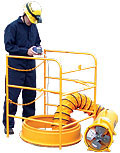 MOET INDIEN VAN TOEPASSINGCHECKVERLUCHTING en VENTILATIE bijstoffen uit ruimte zelf  algemene verluchtingstoffen door werkzaamheden  plaatselijke afzuigingof allebei indien beide aanwezig zijnMOET INDIEN VAN TOEPASSINGCHECKMOET INDIEN VAN TOEPASSINGCHECKONAFHANKELIJKE ADEMBESCHERMING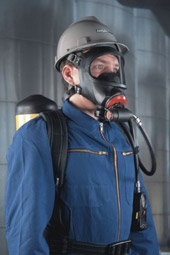 als concentratie gevaarlijke gassen > grenswaardeals concentratie zuurstof < 19 %METINGEN van ZUURSTOF, GIFTIGE en GEVAARLIJKE STOFFFENbv. bij lassen, snijden, verven, vernissen en oplosmiddelenvóór het betreden als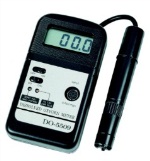 zuurstof – minimum 19 %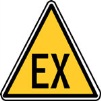 damp- of gasconcentratie - < 10 % van de LELgevaarlijke stoffen – beneden de grenswaardecontinu indien deze gevaren blijven bestaanZie ook TSR MeasurementsEVACUATIE PERSONEN UIT BESLOTEN RUIMTEDoel:	de persoon in de besloten ruimte moet altijd uit de besloten ruimte gehaald kunnen worden zonder problemen en zonder dat de veiligheidswacht de besloten ruimte zelf moet betredenOpties:	- reddingslijn
- valharnas
- met driepootstakel (met motor)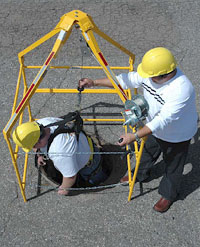 BRANDBARE STOFFEN in een besloten ruimtebv. bij lassen en snijdenbrandbare stoffen weghalen of afdekkenvonkafscherming plaatsenBLUSMIDDELENaltijd in geval van brandbare materialen in de besloten ruimte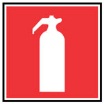 altijd buiten en vlak bij de ingang van de besloten ruimtesteeds de adequate blusmiddelenMOET INDIEN VAN TOEPASSINGCHECKMOET INDIEN VAN TOEPASSINGCHECKVERLICHTING in de besloten ruimtealtijd als men de uitgang niet kan zienaltijd als men uitglijden of vallen moet vermijdenexplosieveilige verlichting in EX-zones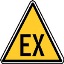 ELEKTRISCHE APPARATENbij explosieve atmosfeer  explosieveilige toestellen en verlichtinggeen transformatoren in de besloten ruimte 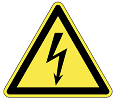 gebruik maken van apparaten op een veilige spanningelektrische installaties in de besloten ruimte spanningsloos zettenTIP:	bijzondere aandacht is vereist voor de isolatie – en vooral de beschadiging ervan – van kabels, apparaten en aarding van de geleidende wanden van de besloten ruimteGEHOORBESCHERMINGbij lawaaierige werkzaamheden en/of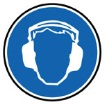 de aard van de besloten ruimte dit vereisenPrepared by:Operational AssistantAn CornelisReviewed by:Operational AssistantAn CornelisApproved by:HSSE ManagerGerardus Johannes Marinus TimmersReview dateReview referenceReview detailsReview version2017-12-010